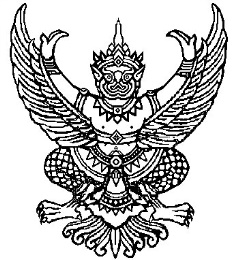 ที่ มท ๐๘๑0.6/ว	                                                          กรมส่งเสริมการปกครองท้องถิ่น                                                                                    ถนนนครราชสีมา เขตดุสิต กทม. ๑๐๓๐๐					                    กรกฎาคม  ๒๕63เรื่อง  รายงานการขอรับการสนับสนุนงบประมาณที่องค์กรปกครองส่วนท้องถิ่นเบิกจ่ายเงินรายได้                                             
 ตามข้อบัญญัติ/เทศบัญญัติ ไปพลางก่อน โครงการสร้างหลักประกันด้านรายได้แก่ผู้สูงอายุ และ โครงการ                       
 สนับสนุนการเสริมสร้างสวัสดิการทางสังคมให้แก่ผู้พิการหรือทุพพลภาพ ปีงบประมาณ พ.ศ. 2563                         
 และโครงการสนับสนุนการจัดสวัสดิการทางสังคมแก่ผู้ด้อยโอกาสทางสังคมที่ไม่เพียงพอในปีงบประมาณ                         
 พ.ศ. 2563เรียน  ผู้ว่าราชการจังหวัด ทุกจังหวัดอ้างถึง	1. หนังสือกรมส่งเสริมการปกครองท้องถิ่น ด่วนที่สุด ที่ มท 0810.6/ว 651 ลงวันที่ 3 มีนาคม 2563	2. หนังสือกรมส่งเสริมการปกครองท้องถิ่น ด่วนที่สุด ที่ มท 0810.6/ว 1589 ลงวันที่ 1 มิถุนายน 2563สิ่งที่ส่งมาด้วย	1. แบบรายงานขอรับการสนับสนุนงบประมาณที่องค์กรปกครองส่วนท้องถิ่น 		เบิกจ่ายเงินรายได้ตามข้อบัญญัติ/เทศบัญญัติ ไปพลางก่อน 		ขององค์กรปกครองส่วนท้องถิ่น					           จำนวน 1 ชุด	2. แบบรายงานขอรับการสนับสนุนงบประมาณที่องค์กรปกครองส่วนท้องถิ่น 		เบิกจ่ายเงินรายได้ตามข้อบัญญัติ/เทศบัญญัติ ไปพลางก่อน 		ของจังหวัด							           จำนวน 1 ชุด	ตามที่กรมส่งเสริมการปกครองท้องถิ่นได้แจ้งซักซ้อมแนวทางการจ่ายเงินเบี้ยยังชีพผู้สูงอายุและเบี้ยความพิการขององค์กรปกครองส่วนท้องถิ่นตามโครงการบูรณาการฐานข้อมูลสวัสดิการสังคม                     (e-payment) เพิ่มเติม โดยแนวทางการจ่ายเงินเบี้ยยังชีพฯ ข้อที่ 4 กรณีองค์กรปกครองส่วนท้องถิ่นไม่นำเข้า                       ข้อมูลผู้มีสิทธิในระบบสารสนเทศการจัดการฐานข้อมูลเบี้ยยังชีพขององค์กรปกครองส่วนท้องถิ่น หรือบันทึก                                            เลขประจำตัวประชาชนผิด รวมถึงกรณีที่ผู้สูงอายุและผู้พิการที่ย้ายภูมิลำเนาโดยองค์กรปกครองส่วนท้องถิ่น                                        แห่งเก่าไม่จำหน่ายรายชื่อ หรือองค์กรปกครองส่วนท้องถิ่นแห่งใหม่ไม่บันทึกข้อมูลผู้มีสิทธิในระบบสารสนเทศฯ                ในระยะเวลาที่กำหนด รวมทั้งกรณีที่ระบบสารสนเทศฯ ตรวจสอบพบว่าผู้สูงอายุเป็นผู้ขาดคุณสมบัติ                              แต่เมื่อองค์กรปกครองส่วนท้องถิ่นตรวจสอบข้อเท็จจริงแล้วมีคุณสมบัติในการรับเงินเบี้ยยังชีพครบทุกประการ                             โดยดำเนินการเบิกจ่ายเงินรายได้ตามข้อบัญญัติ/เทศบัญญัติ แล้วขอรับงบประมาณในส่วนที่ขาด ความละเอียด                          ตามอ้างถึง นั้น		กรมส่งเสริมการปกครองท้องถิ่นพิจารณาแล้วเห็นว่าเพื่อให้การแก้ไขปัญหาด้านงบประมาณขององค์กรปกครองส่วนท้องถิ่นเป็นไปด้วยความเรียบร้อย จึงขอให้จังหวัดแจ้งองค์กรปกครองส่วนท้องถิ่น                                        ที่เบิกจ่ายเงินรายได้ตามข้อบัญญัติ/เทศบัญญัติ ไปพลางก่อน โครงการสร้างหลักประกันด้านรายได้แก่ผู้สูงอายุ                             โครงการสนับสนุนการเสริมสร้างสวัสดิการทางสังคมให้แก่ผู้พิการหรือทุพพลภาพ และโครงการสนับสนุน                                การจัดสวัสดิการทางสังคมแก่ผู้ด้อยโอกาสทางสังคม ที่ไม่เพียงพอในปีงบประมาณ พ.ศ. 2563 รายงานขอรับ                        การสนับสนุนงบประมาณเพิ่มเติม ตามแบบรายงานขององค์กรปกครองส่วนท้องถิ่นและให้จังหวัดรวบรวม
/ แบบรายงาน …- 2 –แบบรายงานขององค์กรปกครองส่วนท้องถิ่น แล้วบันทึกข้อมูลตามแบบรายงานของจังหวัด โดยสามารถ                         ดาวน์โหลดแบบรายงานของจังหวัดและขององค์กรปกครองส่วนท้องถิ่นผ่าน QR Code ท้ายหนังสือนี้                        ทั้งนี้ ขอให้จังหวัดส่งแบบรายงานพร้อมเอกสารขององค์กรปกครองส่วนท้องถิ่นให้กรมส่งเสริมการปกครอง                                                     ท้องถิ่นภายในวันที่ 31 กรกฎาคม 2563 หากไม่รายงานข้อมูลภายในกำหนดถือว่าไม่ประสงค์ขอรับ                        การสนับสนุนงบประมาณเพิ่มเติม ทั้งนี้ สามารถส่งข้อมูลที่ผ่านการตรวจสอบและรับรองจากจังหวัดแล้ว                                     ผ่านทางไปรษณีย์อิเล็กทรอนิกส์ odp.dla@gmail.com ก่อนได้		จึงเรียนมาเพื่อโปรดพิจารณาดำเนินการ       ขอแสดงความนับถือ       		    อธิบดีกรมส่งเสริมการปกครองท้องถิ่น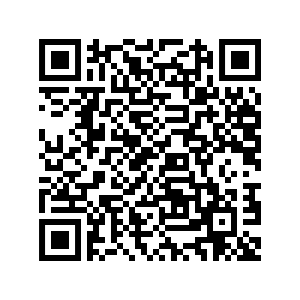 กองพัฒนาและส่งเสริมการบริหารงานท้องถิ่นกลุ่มงานส่งเสริมการพัฒนาเศรษฐกิจ สังคม และคุณภาพชีวิตโทรศัพท์. ๐ - ๒๒๔๑-๙๐๐๐ ต่อ 4131 , ๔๑๓2 /โทรสาร. ต่อ ๔๑๐๓ผู้ประสานงาน	นายพีรณัฐ ประทุมชาติภักดี  	นายภิเษก มีทอง 